                                                      РЕШЕНИЕ Об утверждении Порядка осуществления контроля за соблюдением «Правил благоустройства территории  сельского поселения Михайловский сельсовет муниципального района Федоровский район Республики Башкортостан»          В соответствии со статьей 14 Федерального закона от 06.10.2003 № 131-ФЗ "Об общих принципах организации местного самоуправления в Российской Федерации", Уставом сельского поселения Михайловский сельсовет муниципального района Федоровский район Республики Башкортостан и в целях организации осуществления муниципального контроля за соблюдением Правил благоустройства территории   сельского поселения Михайловский сельсовет, Совет сельского поселения Михайловский сельсовет муниципального района Федоровский район Республики Башкортостан решил:          1. Утвердить прилагаемый Порядок осуществления контроля за соблюдением Правил благоустройства территории  сельского поселения Михайловский сельсовет муниципального района Федоровский район Республики Башкортостан2. Настоящее решение обнародовать путем размещения на информационном стенде в здании   Администрации сельского поселения Михайловский сельсовет муниципального района Федоровский район Республики Башкортостан, расположенном по адресу: с. Михайловка ул. центральная, д. 50, а также разместить на официальном сайте сельского поселения Михайловский сельсовет муниципального района Федоровский район Республики Башкортостан сети «Интернет».3.Настоящее решение вступает в силу после его официального опубликования (обнародования).  Глава сельского поселения                                                                                    Михайловский сельсовет                                                                                     муниципального района                                                                                                       Федоровский район                                                                                                                 Республики Башкортостан                                     В.М.Акчуринс.Михайловка                                                                                                                                         27 ноября 2017 г.                                                                                                                               № 21/147.                                                                                                          УТВЕРЖДЕН решением Совета сельского поселения от .27.11.2017г.  №21/147  Порядокосуществления контроля за соблюдением Правил благоустройства территории сельского поселения «Михайловский сельсовет муниципального района Михайловский район Республики Башкортостан»1. Порядок осуществления контроля за соблюдением Правил благоустройства территории сельского поселения «Михайловский сельсовет муниципального района Михайловский район Республики Башкортостан» (далее - Порядок) разработан в целях организации осуществления муниципального контроля за соблюдением Правил благоустройства территории сельского поселения «Михайловский сельсовет муниципального района Михайловский район Республики Башкортостан» (далее - Правил благоустройства территории), физическими лицами, регламентации проведения такого контроля, проведения мониторинга его эффективности. 2. Полномочия Администрации сельского поселения  по осуществлению контроля за соблюдением Правил благоустройства территории физическими лицами  выполняет специалист Администрации сельского поселения, ответственный за исполнение полномочий по благоустройству территории поселения, на основании  должностной инструкции.3. Проведение контроля за соблюдением Правил благоустройства территории поселения физическими лицами осуществляется в форме постоянного мониторинга территории, фиксации нарушений Правил благоустройства территории сельского поселения, установленных в ходе такого мониторинга, выдачи предписаний об устранении нарушений Правил благоустройства территории, установления факта исполнения или неисполнения предписания и организации мер по привлечению лиц, не исполнивших предписание, к ответственности в установленном законом порядке. 4. В случае установления в ходе проведения мониторинга территории сельского поселения нарушения Правил благоустройства территории,  незамедлительно составляется Акт выявления нарушения Правил благоустройства территории и санитарного содержания территории  сельского поселения  (приложение 1 к Порядку).В целях подтверждения нарушения Правил благоустройства территории к Акту выявления нарушения Правил благоустройства территории  могут прилагаться:- фото таблица с нумерацией каждого фотоснимка (приложение 2 к Порядку);- иная информация, подтверждающая наличие нарушения. 5. Специалист Администрации сельского поселения, составивший Акт выявления нарушения Правил благоустройства территории, принимает меры к установлению лица, нарушившего Правила благоустройства территории, и выдает ему Предписание об устранении нарушений Правил благоустройства территории (приложение 3 к Порядку), в котором устанавливается срок исполнения предписания.Предписание вручается лицу, допустившему нарушение (его представителю), о чем делается пометка в Предписании об устранении нарушений Правил благоустройства. В случае невозможности вручения предписания лицу, допустившему нарушение, (его представителю), предписание с копией Акта выявления нарушения Правил благоустройства территории направляется нарушителю по почте заказным письмом с уведомлением о вручении.   6.  При оформлении предписания устанавливается разумный срок, необходимый для устранения нарушения с момента вручения предписания. При выявлении нарушений, связанных:- с уборкой территории  - срок устранения нарушения устанавливается от двух часов до трех суток;- с ненадлежащим содержанием конструктивных элементов зданий, сооружений, ограждений - срок устранения нарушения устанавливается от трех суток до одного месяца;- с не очисткой крыш зданий от снега и наледи - срок устранения нарушения устанавливается от одного часа до одних суток.7. По истечении срока, установленного в предписании, в Акте выявления нарушения Правил благоустройства территории делается пометка об исполнении (неисполнении) Предписания об устранении нарушений Правил благоустройства территории, производится повторная фото фиксация. В случае неисполнения предписания указанные материалы передаются лицу, уполномоченному на составление протокола об административном правонарушении, предусмотренном статьями 4,6  областного закона № 791-ОЗ от 01.07.2010 года «Об административных правонарушениях»  и передачи его  в суд.8. Специалист Администрации сельского поселения осуществляет учет выявленных нарушений путем ведения журнала выявленных нарушений Правил благоустройства территории (приложение 4 к Порядку), хранение всех относящихся к проведению контроля документов (в том числе, актов, копий предписаний, почтовых уведомлений и др.).____________________ Приложение 1 АКТвыявления нарушения Правил благоустройства территории сельского поселения «Михайловский сельсовет муниципального района Михайловский район Республики Башкортостан» "___" __________ 20__ г. № ____________Время "____" час. "____" мин.Член Административной комиссии Администрации муниципального района Федоровский  район Республики Башкортостан в лице:_______________________________________________________________________________________________________________________(должность, Ф.И.О.)на основании постановления администрации сельского поселения от "____" ____________ 20__ г. № _______ с участием: ___________________________________________________(Ф.И.О. лица, принявшего участие)в присутствии: ________________________________________________________________(наименование юридического лица, Ф.И.О представителя (работника) юридического лица, Ф.И.О. физического лица)_____________________________________________________________________________выявлены в ходе мониторинга территории поселения, следующие нарушения Правил благоустройства территории сельского поселения «Михайловский сельсовет муниципального района Михайловский район Республики Башкортостан»_____________________________________________________________________________________________________________________________________________________________________________________________________________________________________________________________________________________________________________________________________________________________________________________________________________________________________________________________________________________________________________________________________________________________________________________________________________________________________________________________________________________________________________________(описание нарушений с указанием конкретной нормы Правил благоустройства территории сельского поселения)С Актом ознакомлен, копию Акта получил______________________________________________________________________________________________________________________(Ф.И.О., подпись, дата)Пометка об отказе ознакомления с Актом ________________________________________(подпись лица, составившего акт)При выявлении нарушения производились: __________________________________________________________________________________________________________________________________________________________(указать действия)Подпись лица (лиц), составившего Акт _____________________________________________________________________________Пометка об исполнении (неисполнении) об устранении нарушений Правил благоустройства территории сельского поселения «Михайловский сельсовет муниципального района Михайловский район Республики Башкортостан» _________________________________________________________________________________________________________________________________________________________________________________________________________________________________________________________________________________________________________________________________________________________________________________________________Подпись лица (лиц), составившего Акт ____________________________________________                                                                                                Приложение 2 ФОТОТАБЛИЦАк акту выявления нарушения Правил благоустройства территориисельского поселения «Михайловский сельсовет муниципального района Михайловский район Республики Башкортостан» от "___" ___________ 20__ г.№ ____________________________________________________________________________________________________________________________________________________________________(должность, Ф.И.О.)__________________________________________________________________________________________________________________________________________________________(место совершения нарушения)Подпись лица (лиц), составившего фото таблицу ____________________________________Приложение 3ПРЕДПИСАНИЕ об устранении нарушения Правил благоустройства территории сельского поселения«Михайловский сельсовет муниципального района Михайловский район Республики Башкортостан» от "_____" ____________ 20__ г. № _______Время "____" час. "____" мин.Предписание дано _____________________________________________________________________________(Ф.И.О., должность)_____________________________________________________________________________на основании Акта выявления нарушения Правил благоустройства территории сельского поселения «Михайловский сельсовет муниципального района Михайловский район Республики Башкортостан» от «___»________20___ г. № _____.С целью устранения выявленных нарушений ПРЕДПИСЫВАЮ:__________________________________________________________________________________________________________________________________________________________(наименование юридического лица, юридический адрес, Ф.И.О представителя (работника) юридического лица, Ф.И.О. физического лица)осуществить следующие мероприятия по устранению выявленных нарушений требований Правил благоустройства и санитарного содержания территории сельского поселения:О результатах исполнения настоящего предписания сообщить до «____»________20 ___ г.по адрес административной комиссии: Федоровский район с.Михайловка, ул.Центральная д.50При неисполнении настоящего предписания нарушитель будет привлечен к административной ответственности в соответствии со статьёй __________ закона № ________ от 24.06.2009 года «Об административных правонарушениях».Предписание выдал _____________________________________________________________(должность, Ф.И.О., подпись)Предписание получил ___________________________________________________________(Ф.И.О., подпись, дата)Приложение 4Журнал учета выявленных нарушенийПравил благоустройства территории сельского поселения «Михайловский сельсовет муниципального района Михайловский район Республики Башкортостан»Башkортостан Республикаһының Федоровка районы муниципальрайонының Михайловка ауыл советы ауыл биләмәһе Советы453288, Михайловка ауылы,Υҙәк урам,50Тел. 8(34746)2-41-56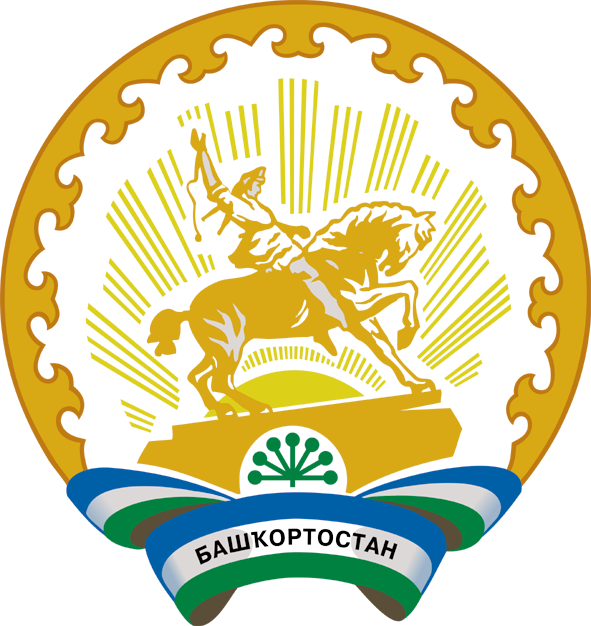 Совет сельского поселения Михайловский  сельсовет муниципального района Федоровский район Республики Башкортостан453288, с.Михайловка,ул.Центральная,50Тел. 8(34746)2-41-56№ п/пНаименование мероприятияСроки исполненияПримечание№п/пДата выявления нарушения, характер нарушенияМесто нарушения, лицо, допустившее нарушенияРеквизиты Акта выявления нарушения, с указанием лица, составившего актРеквизиты предписания с указанием срока выполненияСведения об исполнении предписанияСведения о привлечении нарушителя к ответственности с указанием реквизитов постановления административной комиссии Сведения об уплате штрафаПодпись работника, заполнившего журнал